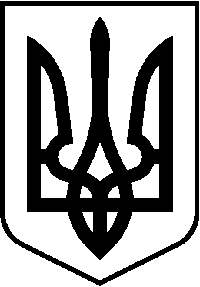 УКРАЇНА Чернівецька обласна державна адміністраціяДЕПАРТАМЕНТ  ОСВІТИ  І  НАУКИвул. Грушевського, 1,  м.Чернівці, 58010; тел. (0380372) 55-29-66, факс (0380372) 57-32-84, E-mail:doncv@ukr.netКод ЄДРПОУ 39301337   09.10.2017 №  01-31/2528  Керівникам відділів/управлінь освіти райдержадміністрацій,міських рад, відповідальним за освіту в ОТГ, керівникам навчальних закладів усіх типів і форм власностіНаправляємо  Вам  для використання у роботі  план заходів та інформаційно-методичних   матеріалів щодо відзначення 75-річчя  Української повстанської армії  у загальноосвітніх  навчальних  закладах області, що додаються (Додатки 1,2, 3).	Матеріали  орієнтують  педагогічний корпус  області на те, що  відзначення  ювілею УПА  у навчальних закладах має  стати органічною частиною  всесторонньої декомунізації як  важливої передумови розбудови демократичної, європейської   України.	Забезпечте  їх підготовку  та  виконання  на належному рівні.   Додатки1,2, 3  на  52 арк.Директор                                                                           О.М.ПалійчукВ.Ф.Федорак 57-39-79